 USJM A3M 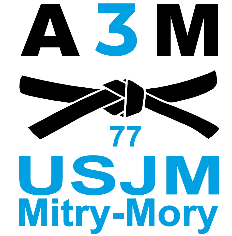  Judo * Jujitsu * Self-défenseLieu d’entrainement : 	Dojo gymnase Micheline Ostermeyer                        		Avenue des Martyrs de Châteaubriant                        		77290 Mitry le Neuf                        			Tél : 01 71 40 23 86    Horaires des cours : Lundi	:     			20h30 - 22h00 					Adultes et ados Ju-jitsu / technique judo / katas Mardi et vendredi :     	17h30 -18h30 	judo enfants 5 à 6 ans                      			18h30 - 19h30	judo enfants 7 à 9 ans                       			19h30 -  20h30 	judo enfants 10 à 13 ans                       			20h30 -  22h00 	judo adultes et adosMercredi :			14h30 17h00 		judo enfants (Optionnel)Jeudi :     			20h30 - 22h00 	adultes et ados  Ju-jitsu / Self-défenseSamedi :			9h30 - 10h30		Éveil judo 				           10h30 - 12h00		Taïso Tarifs:Judo ou ju-jitsu   (2 cours)		          		220 eurosJudo ou ju-jitsu   (1 cours )				160 euros	Self-défense 			       			160 euros  Taïso							160 euros   Eveil judo du samedi      		 		160 euros      Famille de 3 personnes   		   		600 euros     Famille de 4 personnes 		    	 	700 euros     Papiers à fournir pour valider l’inscription1 certificat médical portant la mention « apte à la pratique du judo en compétition » le formulaire d’inscription daté et signé le formulaire de demande de licence daté et signé 1 photo d’identité (pour les nouveaux inscrits)le règlement (chèques, espèces, CB)Tenue pour l’entrainement (judo / jujitsu / self-défense)1 kimono + ceinture1 paire de claquettes (obligatoire)1 gel hydroalcoolique1 paquet de mouchoirs 1 bouteille d’eauMme Philippe Sandrine                                                           Gymnase Micheline Ostermeyer76 Bis Rue Alexandre Ribot                                                                     77290 Mitry-Mory77290 Mitry-Mory                              Siret: 38204865000024                   01 71 40 23 86 06 60 87 12 83                                         APE: 9312 z                              a3msphilippe@free.fr